CLEVELAND SOUTHWEST SAFETY COUNCIL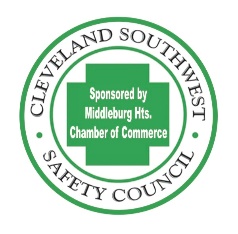 (Sponsored by the Middleburg Hts. Chamber Commerce)OHIO SAFETY COUNCIL2024-2025 ENROLLMENT FORM		           Email: clesouthwestsafety@gmail.com Phone: (216) 496-0126BWC’s Division of Safety & Hygiene co-sponsors safety councils to provide Ohio employers with access to occupational safety and health, workers’ compensation and risk management education, networking, and resource sharing. In completing this enrollment form, the employer makes a commitment to send representatives to monthly safety council meetings.Enrollment date 	 Deadline to re-enroll is July 31, 2024Employer Name ___________________________________________________________________DBA Name____________________________________________________________________________Physical Address ________________________________________City ________________Zip__________Contact Person _________________________________________ PH: ________________________________E-mail: _________________________________________________________________________________BWC Policy Number ______________________________________Enrollment Year __2024-2025Name ____________________________________________________________________________________Signature _________________________________________________________________________________Title _____________________________________________________________________________________Fee: $350.00 Enrollment fee includes one attendee at all hot buffet breakfast meetings at the German Club 7370 Columbia Rd. Olmsted Twp.  Meetings are from 8-9:30am.(Additional attendees per meeting is $16 each). Mail checks to: Cleveland Southwest Safety Council16000 Bagley Rd.Middleburg Heights, OH 44130If you wish to use a credit card, please contact the Cleveland Southwest Safety Council Administrator to process an online payment by phone. 2023-2024 Safety Council YearAttend 10 meetings or events between July 1, 2024, and June 30, 2025Safety council rebate on your workers’ compensation premium (must meet rebate eligibility requirements) has increased from 2% to 3% with a $5,000 max. (Excludes self-insuring employers and state agencies).